Welcome to APCOM 2018Asia-Pacific conferences on “Fundamental Problems of Opto- and Microelectronics (APCOM)” started in 2000.  Russia, China, Korea and Japan have been taking turns hosting this great event.APCOM 2018 will be held in Tokyo, Japan at at Setagaya Campus, Kokushikan University, from 29 through 31 of August this year.Tokyo is the capital city located approximately in the center of the Japan’s main island.  Tokyo is also the center of the nation’s politics, economy, and culture.  We believe you enjoy and have fruitful discussion at beautiful and nice city Tokyo.Conference site, Setagaya Campus of Kokushikan University is located in Setagaya ward in Tokyo.  The Kokushikan celebrated its 100th anniversary last year express gratitude to those who have contributed to develop, and to those over 160,000 graduates active in the spreading society and is evolving for the further education and research.Topics of APCOM 2018include but not limited to♢ Optoelectronic sensory and measurement systems♢ Optoelectronics for medicine♢ Optoelectronics for life sciences ♢ Optoelectronics for structural health monitoring♢ New materials and structures for photonics♢ Micro and nanotechnologies for optoelectronics♢ Optical information and data processing♢ Optoacoustics and acousto-optics ♢ Acoustics, hydro-acoustics and seismo-acoustics♢ Microelectronics sensory and control systems ♢ Electronics system and devices ♢ Informatics and computational methods for information processing and control systemsImportant datesAbstract submission deadline:	July 31, 2018Notification of acceptance:       August 7, 2018Manuscript submission due:    August 25, 2018Registration deadline:	   August 20, 2018Submission addressesPlease submit your abstracts, manuscripts or any questions and requests by e-mail:apcom2018@kokushikan.ac.jp
Details are available on website:www.kokushikan.ac.jp/apcom2018Registration feeRegistration fee for participation in conference is \20,000 (JPY).1st announcement for17th Asia-Pacific Conference onFundamental Problems of Opto- and Microelectronics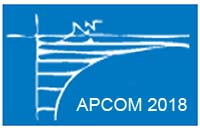 Tokyo, JapanAugust 29-31, 2018FOREWARDAsia-Pacific Conference on “Fundamental Problems of Opto- and Microelectronics” will be held on August 29-31, 2018 in Tokyo, Japan.  It will continue previously opened discussions on recent achievements in the development of optoelectronic, electronic and microelectronics systems, methods and devices for communication, measuring and sensory systems and networks, their application in life-sciences, bio-medicine, social welfare, industrial facilities, including structural health monitoring, etc., as well as technologies for development of new materials and structures and new principles and methods for information processing. TECHNICAL SESSIONSThe APCOM 2018 technical program will include plenary sessions, invited lectures, oral and poster sessions. The official language of the conference is English. All abstracts, report illustrations, and presentations must be prepared in English.PUBLICATIONSProceedings will be issued on a CD at the beginning of the conference.  For timely publication the completed texts of abstract (250 words) and proceedings (4 pages maximum) must be prepared according to the templates available at (available latter).  Please send MS Word files as well as Acrobat (PDF) files for preparing the manuscripts. The deadline for the abstract submission is the 20th of July, 2018, and the deadline for the manuscript submission is the 25th of August, 2018.Selected papers presented at APCOM-2018 will be published in Proceedings of SPIE (http://spie.org/).CONFERENCE CHAIRSProf. Yoshio NIKAWA, Chair,Dean, School of Science and Engineering, Kokushikan University, Tokyo, JapanProf. Yuri N. KULCHIN, Co-Chair,Academician of Russian Academy of Sciences (RAS), Vice-President of Far Eastern Branch of RAS (FEB RAS), President of Institute for Automation and Control Processes (IACP) FEB RAS, Vladivostok, RussiaProf. Oleg N. KROKHIN, Co-Chair,Academician of RAS, Lebedev Physics Institute (LPI) RAS, Moscow, RussiaProf. Jingping OU, Co-Chair,Academician of Chinese Academy of Science, Dailian University of Technology (DLUT), Dalian, P.R. of ChinaINTERNATIONAL PROGRAM COMMITTEE(Under negotiation)Acad. Yu. N. KULCHIN, FEB RAS, Russia (Chair)Acad. O. N. KROKHIN, LPI RAS, Russia (Co-Chair)Acad. Jingping OU, DLUT, China (Co-Chair)Prof. E. I. AKOPOV, SPIE-RUS, RussiaProf. Youngdo JOO, Kangnam University, KoreaProf. A. A. KAMSHILIN, ITMO University, RussiaProf. S. P. KOTOVA, Samara Branch of LPI, RussiaProf. M. KOZAKI, Kokushikan University, JapanProf. S. KRISHNASWAMY, Northwestern Univ., USAProf. Junqing LI, Harbin Institute of Technology, China Prof. Ikai LO, Sun Yat-sen University, TaiwanProf. G. LV, Heilongjiang University, ChinaProf. V. A. MAKAROV, MSU, RussiaAcad. V. Ya. PANCHENKO, ILIT RAS, RFBR, RussiaProf. R. V. ROMASHKO, IACP FEB RAS, FEFU, Corresponding member of RAS RussiaProf. S. M. SHANDAROV, TUSUR University, Russia Prof. S. N. SHARANGOVICH, TUSUR University, RussiaProf. V.V. SHEPELEVICH, I.P.Shamyakin MSPU, Belarus Dr. I.A.SOKOLOV, Ioffe Institute of RAS, RussiaProf. A. V. SYUY, FESTU, RussiaProf. O. B. VITRIK, IACP FEB RAS, FEFU, RussiaProf. I. N. ZAVESTOVSKAYA, LPI RAS, RussiaProf. A. M. ZHELTIKOV, MSU, RussiaDr. I. A. ZHURBINA, RFBR, RussiaProf. Zhi ZHOU, DLUT, ChinaADVISORY COMMITTEEProf. Seungho CHO, Kangnam University, KoreaProf. N. N. EVTIKHIEV, MEPhI, RussiaPUBLICATION COMMITTEEProf. E. I. AKOPOV, SPIE-RUS, Russia Prof. Youngdo JOO, Kangnam University, KoreaProf. R. V. ROMASHKO, IACP FEB RAS, RussiaLOCAL COMMITTEEProf. Y. HONDA, Kokushikan University, Japan (Chair)Assoc. Prof. H. JIGAMI, Kokushikan University, JapanProf. M. JINNO, Kokushikan University, JapanAssoc. Prof. K. KOUZU, Kokushikan University, JapanProf. M. KOZAKI, Kokushikan University, JapanProf. T. KUKI, Kokushikan University, JapanAssist. Prof. T.H. MOFIDI, Kokushikan University, JapanAssist. Prof. S. NAKAMURA, Teikyo Heisei University, JapanProf. K. ODAI, Kokushikan University, Tokyo, JapanProf. T. OHYA, Kokushikan University, Tokyo, JapanProf. T. OTAKA, Kokushikan University, Tokyo, JapanProf. K. OURA, Kokushikan University, Tokyo, JapanProf. Y. TERAUCHI, Kokushikan University, Tokyo, JapanProf. T. WADA, Kokushikan University, Tokyo, JapanVENUESetagaya Campus, Kokushikan University, Tokyo, Japan.